SKD „PPROSVJETA“PODODBOR OSTROVOOSTROVO26.09.018.PREDMET: NAJAVA FESTIVALPododbor Ostrovo organizuje 6. MEĐUDRŽAVNI FESTIVAL SRPSKOG FOLKLORA „ OSTROVO U SRCU“	Festival će biti održan 06.10.2018. u Ostrovu u Domu kulture. sa početkom u 19. Čas.U 17. Čas je  svečani defile KUD-ova i poseta hramu Sv. Jovana Krstitelja.	Gosti učesnici festivala su:FUG „ MOTAJIČKI VUK“ SITNEŠI – REP. SRPSKASKUD „LAZARICA“ BATKOVIĆ – REP. SRPSKASKUD „ LEPA RADIĆ“ GRADIŠKA – REP. SRPSKASKD „PROSVJETA“ PODODBOR VOJNIĆ – REP. HRVATSKASKD „PROSVJETA“ PODODBOR OSTROVO ( mlađa i starija folkl. Sekcija) REP. HRVATSKANakon programa je zajednička večera i druženje učesnika festivala.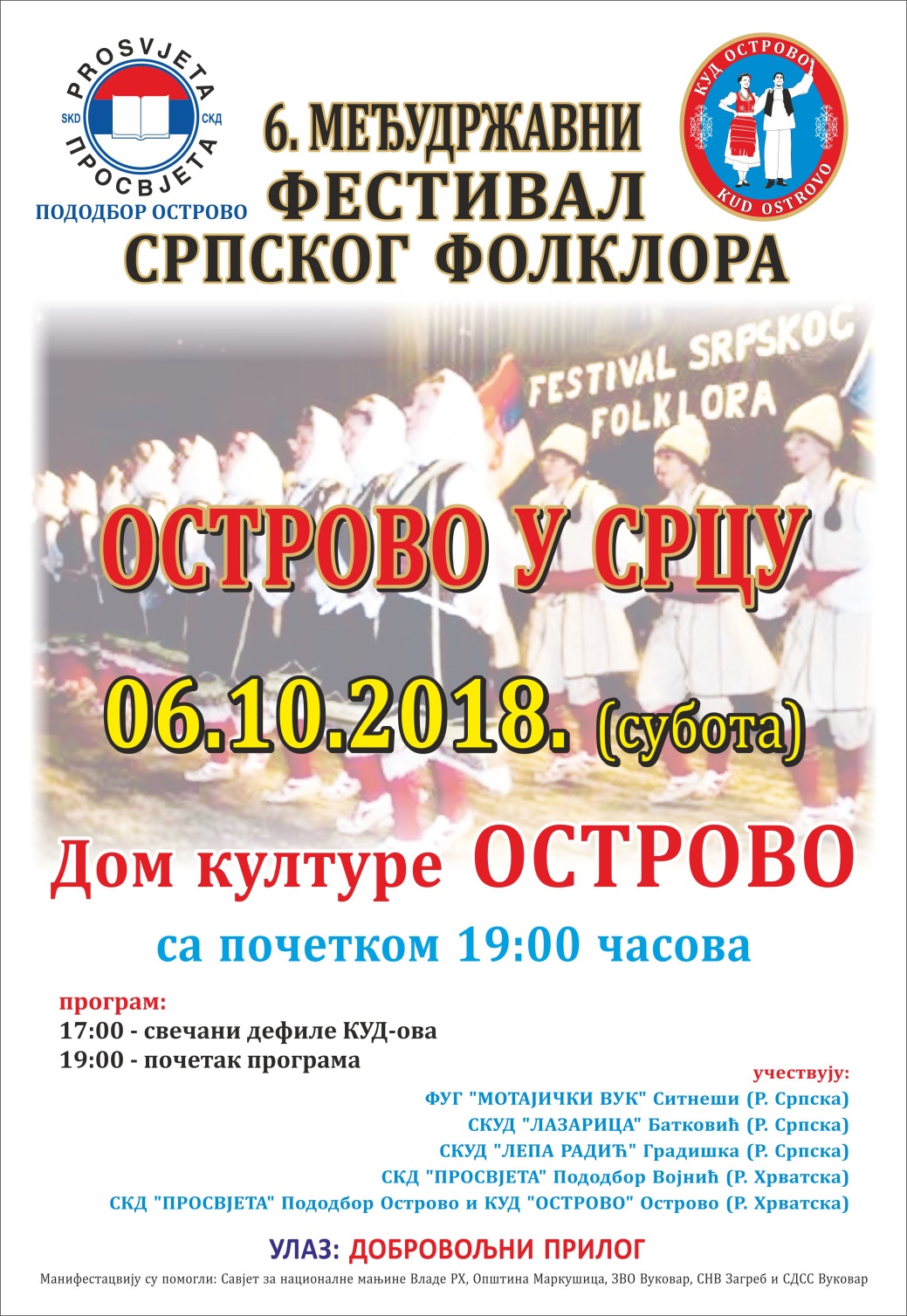 